         Fakultná nemocnica s poliklinikou Nové Zámky                        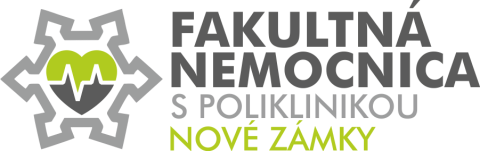                 Slovenská ulica 11 A, 940 34 Nové ZámkyTel: +421 (0) 35 691 2111   E-mail: email@nspnz.sk    Web: www.nspnz.skVýzva na výber poskytovateľa podľa zákona č. 343/2015 Z. z. o verejnom obstarávaní a o zmene a doplnení niektorých zákonov  v znení neskorších predpisov (ďalej len „zákon o verejnom obstarávaní“) na predmet zákazky :  	„Poistenie profesijnej zodpovednosti lekárov a zdravotníckych pracovníkov na obdobie 24 mesiacov“ Identifikácia verejného obstarávateľaNázov:			Fakultná nemocnica s poliklinikou Nové ZámkySídlo:                         	Slovenská ulica 11 A, 940 34  Nové ZámkyPrávna forma:  		príspevková organizáciaZastúpená:                	MUDr. Karol Hajnovič, riaditeľIČO:                           	173 361 12DIČ:                            	2021068324IČ DPH:                      	SK2021068324Bankové spojenie:      	Štátna pokladnica, Radlinského 32, 810 05 BratislavaBIC/SWIFT:               	SPSRSKBAČíslo účtu príjemcu:	7000540295/8180Číslo IBAN :              	SK88 8180 0000 0070 0054 0295Kontaktná osoba určená pre styk s uchádzačmi:       Právne oddelenie  :  JUDr. Mgr. Mikuláš Blaško tel. 035/691 2525, e-mail: mikulas.blasko@nspnz.skOddelenie verejného obstarávania:  Darina Kováčová,   tel. 035/691 2219,  e-mail: obstaravanie@nspnz.skPredmet zákazky:     Predmetom zákazky je poskytnutie služby - uzavretie zmluvy (povinné zmluvné poistenie)  o poistení zodpovednosti za škodu spôsobenú osobám v súvislosti s poskytovaním zdravotnej starostlivosti. Povinné poistenie   je  zákonnou  podmienkou  pre výkon  činnosti  poskytovateľov  zdravotnej starostlivosti a  zdravotníckych pracovníkov, v zmysle § 79 ods. 1 písm. s) zákona NR SR č. 578/2004 s účinnosťou od 1.1.2005. Poistenie musí trvať po celý čas, počas ktorého je poskytovateľ oprávnený poskytovať zdravotnú starostlivosť.   Spoločný slovník obstarávania (CPV) 66516000-0 Poistenie zodpovednosti Rozdelenie predmetu zákazky na časti
Predmet zákazky nie je rozdelený na časti Opis predmetu zákazky :  Poistenie profesijnej zodpovednosti lekárov a zdravotníckych pracovníkov na obdobie 24 mesiacov Limit poistného plnenia – poistná suma  400 000 EUR za jednu a všetky poistné udalosti počas jedného poistného obdobia. – Poistenie profesijnej zodpovednosti za škodu lekárov, lekárnikov, farmaceutov a ostatných zdravotníckych pracovníkov (sestra, sanitár, laborant, asistent, iné) Fakultnej nemocnice s poliklinikou Nové Zámky (ďalej ako „FNsP“), lekárne ako aj ambulancií FNsP.           Spoluúčasť : 200 EUR najviac 1 % z vyplatenej poistnej sumy,	     Počet pracovníkov (lekárov, lekárnikov, farmaceutov):  prepočítaný priemerný počet za I. polrok 2021  = 218,9           Počet ostatných zdravotníckych pracovníkov (sestra, sanitár, laborant, asistent, iné):  prepočítaný priemerný počet za I. polrok 2021  = 892,78Poistné obdobie : 24 mesiacov, od 1.10.2021 do 30.9.2023Poistenie dojednané podľa princípu claims made sa vzťahuje aj na a nie len poistnú udalosť, za ktorú poistený zodpovedá, a ktorá vznikla počas trvania poistnej doby a súčasne bola prvý raz písomne uplatnená poškodeným voči poistenému v čase po skončení trvania poistnej doby a súčasne nárok na náhradu škody bol poisťovni oznámený po skončení trvania poistnej doby najmenej šesť mesiacov po skončení poistného obdobia (Dodatočná doba nahlasovania škôd najmenej šesť mesiacov).Poistenie sa vzťahuje aj na a nie len na poistnú udalosť, za ktorú poistený zodpovedá, a ktorá vznikla počas trvania poistnej doby u iného poisťovateľa v čase od 1.10.2020 do 30.9.2021 a súčasne bola prvý raz písomne uplatnená poškodeným voči poistnému po 30.9.2021 v čase poistnej doby a súčasne nárok na náhradu škody bol poisťovni oznámený po 30.9.2021 v čase poistnej doby(Retroaktivita pred začiatkom poistenia).Počet oznámených poistných udalostí za obdobie od 1.10.2020 :  0Rozsah poistenia – minimálne poistné riziká (poistné krytie):Poistenie kryje škody spôsobené v súvislosti s poskytovaním zdravotníckej starostlivosti –škody na zdraví alebo usmrtením,  poškodením, zničením alebo stratou veci, za ktorú poistený zodpovedá. Poistná suma : 400 000,00 EUR za jednu a všetky poistné udalosti v jednom roku Sublimit : najmenej 50 000,00 EUR pripoistenie zodpovednosti za škodu spôsobenú neoprávneným zásahom do práva na ochranu osobnosti – nemajetková ujma. Sublimit : nejmenej 50 000,00 EUR pripoistenie zodpovednosti za škodu spôsobenú nozokomiálnou nákazou s výnimkou koronavírusového ochorenia alebo respiračného syndrómu (napr. COVID-19, SARS-CoV-2). - Poistené sú škody, ktoré spôsobia  lekári, zdravotné sestry, pomocný zdravotný personál, ale aj maséri, laboranti, záchranári a podobne;Výška a splatnosť poistného:Bežné poistné : poistné obdobie :	24 mesiacov Frekvencia platenia poistného :	polročné splátky, bez navýšenia poistného  Dátum splatnosti poistného : 	60 dní od doručenia predpisu – vyúčtovania poistného       Územná platnosť : 		SRPredpokladaná hodnota zákazky :   69 980,00 EURLehota na predkladanie ponúk:  8.9.2021 do 9.00 h. – ponuka sa predkladá elektronicky  
na e-mailovú adresu  obstaravanie@nspnz.sk.Lehota viazanosti ponúk: do 31.10.2021Jazyk ponuky: Ponuky sa predkladajú v slovenskom jazyku.Kritériá na vyhodnotenie ponúk: Jediným kritériom vyhodnotenia cenovej ponuky bude najnižšia cena v EUR  za celý predmet zákazky (uchádzač uvedie cenu v zmysle prílohy č. 1). Poradie ponúk sa stanoví od najnižšej ceny po najvyššiu cenu. Úspešným uchádzačom sa stane uchádzač s najnižšou cenou v EUR.Výsledok verejného obstarávania:  uzatvorenie zmluvy s víťazným uchádzačom, ktorú predloží uchádzač.   Iné zmluvné dojednania, ktoré bude musieť obsahovať poistná zmluvaPostúpenie pohľadávok poisťovne podľa § 524 a nasl. Zákona č. 40/1964 Zb. Občiansky zákonník v znení neskorších predpisov (ďalej len „Občiansky zákonník“) bez predchádzajúceho súhlasu poisteného je zakázané. Právny úkon, ktorým budú postúpené pohľadávky v rozpore s dohodou poisťovne a poisteného podľa predchádzajúcej vety bude podľa § 39 Občianskeho zákonníka neplatné. Akceptácia ručiteľského vyhlásenia podľa § 303 a nasl. Zákona č. 513/1991 Zb. Obchodného zákonníka v znení neskorších predpisov zo strany poisťovne je bez predchádzajúceho súhlasu objednávateľa zakázaná. Právny úkon, ktorým poisťovňa akceptuje ručiteľské vyhlásenie tretej osoby, na základe ktorého sa tretia osoba stane poisteného veriteľom v rozpore s dohodou poisťovne a poisteného podľa predchádzajúcej vety bude podľa § 39 Zákona č. 40/1964 Zb. Občiansky zákonník v znení neskorších predpisov neplatné. Hlavné podmienky financovania a platobné podmienky: Predmet zákazky sa bude financovať formou bezhotovostného platobného styku na základe faktúry/zúčtovacieho dokladu predloženej dodávateľom s lehotou splatnosti do 60 dní odo dňa doručenia faktúry s náležitosťami podľa § 74 ods. 1 zákona č. 222/2004 Z. z. o dani z pridanej hodnoty v znení neskorších predpisov (ďalej len „zákon o dani z pridanej hodnoty“), ak sa zmluvné strany nedohodnú inak. Ak faktúra nebude po stránke vecnej alebo formálnej správne vyhotovená, verejný obstarávateľ ju vráti dodávateľovi na opravu, zmenu alebo doplnenie  a nová lehota splatnosti začne plynúť dňom doručenia prepracovanej faktúry verejnému obstarávateľovi. Predmet zákazky bude financovaný z vlastných prostriedkov verejného obstarávateľa. Verejný obstarávateľ preddavky ani zálohy neposkytuje.Podmienky účasti : Ponuku môže predložiť fyzická osoba, právnická osoba alebo skupina takýchto osôb, ktorá na trhu dodáva  sluižbu, ktorá je predmetom tejto zákazky,uchádzač môže predložiť iba jednu ponuku. Uchádzač nemôže byť v tom istom postupe zadávania zákazky členom skupiny dodávateľov, ktorá predložila ponuku,uchádzač nemôže mať uložený zákaz účasti  vo verejnom obstarávaní potvrdený konečným rozhodnutím v Slovenskej republike alebo v štáte sídla, miesta podnikania alebo obvyklého pobytu.Ponuka: V ponuke predložte nasledovné doklady a dokumenty: Uchádzačom podpísaná a opečiatkovaná cenová ponuka (príloha č. 1) – Tabuľka Návrh 
na plnenia stanoveného kritéria -  Celková cena v eurách, ktorou sa rozumie celková cena za plnenie predmetu zákazky.  V navrhnutej   cene   požadujeme   zahrnúť   všetky   náklady.  Doklad, ktorým uchádzač preukáže oprávnenie dodávať tovar (verejný obstarávateľ nevyžaduje predložiť kópiu oprávnenia poskytovať predmet plnenia rovnaký alebo podobný ako je predmet zákazky. Túto skutočnosť si verejný obstarávateľ overí vo zverejnených profesijných registroch. Podpísanie čestného vyhlásenia, že uchádzač má oprávnenie poskytovať predmet obstarávania, a nemá uložený zákaz účasti vo verejnom obstarávaní potvrdený konečným rozhodnutím v Slovenskej republike alebo v štáte sídla, miesta podnikania alebo obvyklého pobytu. (príloha č.2) Dôvody na zrušenie Výzvy: Verejný obstarávateľ môže zrušiť použitý postup zadávania zákazky z nasledovných dôvodovnebola predložená žiadna ponuka,ani jeden uchádzač nesplnil podmienky Výzvy,zmenili sa okolnosti, za ktorých sa vyhlásilo toto verejné obstarávanie,navrhovaná cena bude vyššia ako predpokladaná hodnota zákazky. Verejný obstarávateľ nesmie uzavrieť zmluvu s uchádzačom, ktorý má povinnosť zapísať sa 
do registra partnerov verejného sektora a nie je zapísaný v registri partnerov verejného sektora alebo ktorého subdodávateľ alebo subdodávatelia, ktorí majú povinnosť zapísať sa do registra partnerov verejného sektora a nie sú zapísaní v registri partnerov verejného sektora.Iné informácie: Všetky náklady spojené s prípravou a predložením ponuky znáša uchádzač bez akéhokoľvek nároku voči verejnému obstarávateľovi. V Nových Zámkoch, dňa 2.9.2021      Osoba zodpovedná za verejné obstarávanie:               Darina Kováčová – ref. verejného obstarávania   ..............................................          		                                                                                                             ......................................................................                                          				                            		    MUDr. Karol Hajnovič 						        		 riaditeľ FNsP Nové ZámkyPrílohy : príloha č. 1 -   návrh uchádzača na plnenie kritéria príloha č. 2 -   čestné vyhláseniePríloha č. 1 Návrh na plnenie kritéria(vyplní a potvrdí uchádzač, ktorý predkladá ponuku)Návrh uchádzača na plnenie kritéria :  POISTNÁ SUMA : 400 000,00  EUR Názov zákazky : „Poistenie profesijnej zodpovednosti lekárov a zdravotníckych pracovníkov na obdobie 24 mesiacov “Obchodné meno spoločnosti:	Adresa sídla spoločnosti:	Konateľ spoločnosti: 		IČO: 				Zastúpený: 			Tel:				E-mail:	Dátum:    Osoba oprávnená konať v mene uchádzača:    ................................................         Príloha č. 2Čestné vyhlásenieDolupodpísaný .................................................................................................... (meno osoby oprávnenej konať v mene dodávateľa, funkcia, názov firmy) čestne vyhlasujem,že v zákazke „Poistenie profesijnej zodpovednosti lekárov a zdravotníckych pracovníkov na obdobie 24 mesiacov “ vyhlásenej verejným obstarávateľom FNsP Nové Zámky spĺňam nasledovné podmienky:mám oprávnenie dodávať tovar, ktorý je predmetom Výzvy na zákazku na dodanie tovaru : „Poistenie profesijnej zodpovednosti lekárov a zdravotníckych pracovníkov na obdobie 24 mesiacov“    nemám uložený zákaz účasti vo verejnom obstarávaní potvrdený konečným rozhodnutím v Slovenskej republike alebo v štáte sídla, miesta podnikania alebo obvyklého pobytu. V ..................................., dňa .........................                                                                                                         ........................................................						meno a podpis osoby oprávnenej  konať v mene dodávateľa     Predmet zákazkySpoluúčasťMax 1 %200 EURRočné poistné           v EURPoistné v EUR      na obdobie                      24 mesiacovA – poistenie profesijnej zodpovednosti za škodu lekárov, lekárnikov, farmaceutov a ostatných zdravotníckych pracovníkovCelková cena za predmet zákazky 